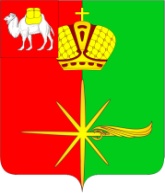  Челябинская область                СОВЕТ ДЕПУТАТОВКАРТАЛИНСКОГО ГОРОДСКОГО ПОСЕЛЕНИЯРЕШЕНИЕ  от 17 мая 2022 года № 24- нОтчет о результатах деятельности главы Карталинского городского поселения и администрации Карталинского городского поселения за 2021 год Заслушав и обсудив отчёт о результатах деятельности главы Карталинского городского поселения и администрации Карталинского городского поселения за 2021 год, руководствуясь пунктом 5.1. статьи 36 Федерального закона от 6 октября 2003 года №131-ФЗ «Об общих принципах организации местного самоуправления в Российской Федерации», Уставом Карталинского городского поселения, Совет депутатов Карталинского городского поселения четвертого созыва  РЕШАЕТ:Утвердить отчет о результатах деятельности главы Карталинского городского поселения и администрации Карталинского городского поселения за 2021 год.Главе Карталинского городского поселения опубликовать отчет о результатах его деятельности и деятельности администрации Карталинского городского поселения за 2021 год в средствах массовой информации и разместить на официальном сайте администрации Карталинского городского поселения в сети интернет.Настоящее решение вступает в силу с момента принятия. Председатель Совета депутатовКарталинского городского поселения                                  Е.В.ПротасоваПриложение к решениюСовета депутатовКарталинского городского поселенияот 17 мая  202 года № 24-нОТЧЕТГлавы Карталинского городского поселения за 2021 годУважаемые жители Карталинского городского поселения,Уважаемые депутаты, Уважаемые общественники,В соответствии с действующим законодательством и Уставом Карталинского городского поселения Вашему вниманию представляется отчет о работе Главы Карталинского городского поселения и работе администрации городского поселения за 2021 год.В соответствии с Решением Совета депутатов Карталинского городского поселения от 15.12.2020г. № 22 «О передаче полномочий по решению вопросов местного значения Карталинского городского поселения Карталинскому муниципальному району» часть полномочий по решению вопросов местного значения переданы Карталинскому муниципальному району. 1. Доходы и расходы.Бюджет Карталинского городского поселения на 2021 год и на плановый период 2022 и 2023 годов утвержден решением Совета депутатов Карталинского городского поселения от 23.12.2020г. № 29 «О бюджете Карталинского городского поселения на 2021 год и плановый период 2022 и 2023 годов». В результате внесенных изменений бюджетные назначения на 2021 год по доходам увеличились на 51189 тыс. руб. и составили 96632,9 тыс. руб., в том числе безвозмездные поступления 27353,1 тыс. руб.; бюджетные назначения на 2021 по расходам бюджета увеличились на 33865,7 тыс. руб. и составили 125379,7 тыс. руб.; дефицит бюджета составил 28746,8 тыс. руб.В 2021 году в бюджет Карталинского городского поселения поступило всего доходов 105065,9 тыс. руб. или 108,7 % годовых бюджетных назначений. В сравнении с прошлым годом (96824,8) увеличение составляет 8,5 процента.   Безвозмездные поступления составили 27353,1 тыс. руб. и увеличились на 4,4 % в сравнении с 2020 годом (26199,5). Собственные — налоговые и неналоговые доходы составили 72834,7 тыс. рублей или 105,1 % от годовых бюджетных назначений. По сравнению с аналогичным периодом прошлого года поступления налоговых и неналоговых доходов увеличились на 2324,3 тыс. рублей или на 3,3 %.Большая часть налоговых и неналоговых доходов бюджета обеспечена поступлениями таких налогов, как:налог на доходы физических лиц, доля которого в собственных доходах — 58,1 % (42306,7 тыс. руб.),земельный налог, доля в собственных доходах составляет 8,0 % (5800,3 тыс. руб.),акцизы — 11,9 % (8687,6 тыс. руб.),налог на имущество физических лиц – 8,2 % (6002,5 тыс. руб.),доходы от использования имущества, находящегося в муниципальной собственности — 9,1 % (6660,4 тыс. руб.).Безвозмездные поступления от других бюджетов бюджетной системы Российской Федерации составили 32231,2 тыс. руб., годовые бюджетные назначения исполнены на 117,8 %, из них:- дотации бюджетам городских поселений на выравнивание бюджетной обеспеченности из бюджетов муниципальных районов 22234,2 тыс. руб. (100 % годовых назначений),  - прочие межбюджетные трансферты, передаваемые бюджетам городских поселений 5118,9 тыс. руб. (100 % годовых назначений),- возврат прочих остатков субсидий, субвенций и иных межбюджетных трансфертов, имеющих целевое назначений, прошлых лет из бюджетов городских поселений 4878,1 тыс. руб. В структуре доходов бюджета безвозмездные поступления составляют 30,7 % от общей суммы доходов.Бюджетные назначения в целом по доходам исполнены с превышением плановых показателей.Земельный налог поступил в сумме 5800,3 тыс. руб. или 104,5 %. По сравнению с аналогичным периодом прошлого года поступления снизились на 3189,7 тыс. рублей или 64,5 %.На основании приказа Министерства имущества Челябинской области от 09.11.2020 года № 180-П «Об утверждении результатов определения кадастровой стоимости земельных участков, расположенных на землях населенных пунктов Челябинской области» изменена кадастровая стоимость объектов недвижимости (из категории земель населенных пунктов).Кроме того, решением Совета депутатов Карталинского городского поселения от 26.05.2020г. № 26 «Об освобождении от уплаты  земельного налога на территории Карталинского городского поселения», освобождены организации и индивидуальные предприниматели от уплаты земельного налога (поступление в бюджет которого планировалось в 2021 году) в отношении земельных участков, используемых для деятельности гостиниц, санаторно-курортных организаций, предприятий общественного питания и офисных центров, с 1 января 2020 года.  Налог на добычу полезных ископаемыхПоступление доходов по налогу на добычу полезных ископаемых составило 997,9 тыс. рублей, годовые бюджетные назначения исполнены на 122,5 %. По сравнению с 2020 годом поступления увеличились на 210,9 %, за счет увеличения добычи полезных ископаемых.Доходы, получаемые в виде арендной платы за земельные участкиДоходы, получаемые в виде арендной платы за земельные участки, государственная собственность на которые не разграничена, составили 1775,7 тыс. рублей. Доходы, получаемые в виде арендной платы, а также средства от продажи права на заключение договоров аренды за земли, находящиеся в собственности городских поселений, составили 3173,5 тыс. руб. Доходы от сдачи в аренду имущества, составляющего казну городских поселений (за исключением земельных участков)Доходы от сдачи в аренду имущества, составляющего казну городских поселений (за исключением земельных участков), за отчётный период текущего года получены в сумме 1711,2 тыс. рублей, годовые бюджетные назначения исполнены на 105,9 %. Доходы от продажи материальных и нематериальных активовДоходы от реализации имущества, находящегося в муниципальной собственности, составили 539,0 тыс. руб. (реализация металлолома, образовавшегося в результате демонтажа, при проведении капитального ремонта по замене тепловых сетей на территории Карталинского городского поселения). Доходы от продажи земельных участков составили 1456,0 тыс. рублей, годовые назначения исполнены на 103,9 %. Штрафы, санкции, возмещение ущербаШтрафов поступило в бюджет города 10,5 тыс. рублей. Административные штрафы и прочее возмещение ущерба, причиненного муниципальному имуществу городского поселения.РАСХОДЫ	Расходы бюджета Карталинского городского поселения за 2021 год утверждены в сумме 125379,7 тыс. рублей, исполнение составило 113853,6 тыс. рублей.	В рамках заключенных Соглашений о передаче части полномочий денежные средства перечислялись 8-ми главным распорядителям бюджетных средств.Общегосударственные вопросы исполнены в сумме 12905,1 тыс. рублей или 96,1 % годовых бюджетных назначений:- функционирование высшего должностного лица – 1655,2 тыс. руб.;- функционирование представительного органа – 1506,5 тыс. руб.;- функционирование местной администрации — 4482,7 тыс. руб.;- обеспечение деятельности финансово-бюджетного надзора — 1177,3 тыс. руб.;- другие общегосударственные вопросы 4083,4 тыс. руб.Национальная безопасность и правоохранительная деятельность: расходы составили 185,9 тыс. руб.Национальная экономика: расходы составили 25312,8 тыс. руб.  из них:- дорожное хозяйство (дорожные фонды) – 19676,3 тыс. руб.;- другие вопросы в области национальной экономики — 5636,5 тыс. руб.Жилищно-коммунальное хозяйство: расходы составляют 94,9 % от годового назначения, израсходовано 52867,3 тыс. руб., в том числе: - расходы по жилищному хозяйству – 1708,3 тыс. руб.,- расходы по коммунальному хозяйству составляют 22601,9 тыс. руб.,- расходы по благоустройству – 25218,3 тыс. руб.,- другие вопросы в области жилищно-коммунального хозяйства — 3338,8 тыс. руб.Образование: расходы составили 350,0 тыс. руб. Культура, кинематография: расходы составляют 20209,9 тыс. руб. Социальная политика: расходы составили 1475,0 тыс. руб. Физическая культура и спорт: на мероприятия по физической культуре и спорту израсходовано 547,6 тыс. руб.Наибольшая сумма перечислена Управлению строительства, инфраструктуры и ЖКХ Карталинского муниципального района 71,5 % от общей суммы перечисленных трансфертов.  В 2021 году муниципальные гарантии, бюджетные кредиты не предоставлялись и не погашались. Муниципальный внутренний долг на начало и на конец 2021 года отсутствует.2. Исполнение по имущественным и земельным вопросам За  2021 год заключено 126 договоров аренды на земельные участки, 111 договоров купли-продажи земельных участков, 21 соглашение о перераспределении земельных участков .Расторгнуто договоров аренды за период с 01.01.2021 г по 31.12.2021 г. в количестве 23 шт. Проведено 7 аукционов на земельные участки.Приватизировано 18 квартир.На стадии оформления 5 публичных сервитутов.Выдано разрешение на использование земельного участка,   находящегося в государственной собственности, без предоставления земельного участка – 22.Прекращено право постоянного (бессрочного) пользования на земельные участки – 1.Предоставлено в постоянно (бессрочное) пользование земельных участков – 4.Установление (изменение) вида разрешенного использования земельные участки - 16.Предоставлено в безвозмездное (срочное) пользование земельных участков – 1.3.Работа в сфере жилищно-коммунального хозяйства 3.1. Отдел архитектуры и градостроительстваОтделом архитектуры и градостроительства Управление строительства, инфраструктуры и ЖКХ (далее Отделом) в 2021 году в рамках реализации полномочий по строительной, градостроительной деятельности за период 2021 год на территории г. Карталы выдано 98 разрешений на строительство (реконструкцию), из них:-79 на  строительство (реконструкцию) индивидуальных жилых домов;-4 на строительство производственных объектов;-7 на строительство общественных объектов;-3 на строительство гаражей;-5 на  реконструкцию многоквартирных домов.	Подготовлено 27 градостроительных планов земельных участков.  	Проведено 1 обследование по освидетельствованию выполненных работ по объектам жилищного строительства с привлечением средств материнского капитала.	Уточнены почтовые адреса 90 объектам с внесением их в ФИАС.	Выдано 100 ордеров на производство земляных работ по прокладке инженерных коммуникаций.	Сформировано и утверждено 159 схем размещения земельных участков на кадастровом плане территории, из них 101 для объектов жилищного строительства.	Введено в эксплуатацию 45  объектов, из них:  	 - 27 индивидуальные жилые дома, 	-  6 производственные  объекты, 	-  1 общественные объекты.-  1 социальные объекты.          - 3 гаража.          - 7 реконструкция многоквартирного дома	Выдано 1 разрешение на установку рекламной конструкции. Выдано 35 решений о согласовании переустройства и (или) перепланировки жилого помещения и 26 актов приемочной комиссии по приемке жилого помещения после завершения переустройства и (или) перепланировки.	Проведено 27 публичных слушаний по вопросам градостроительной деятельности. Всего в  отдел архитектуры и градостроительства Управление строительства, инфраструктуры и ЖКХ за  2021 год  поступило 770 заявлений от граждан и юридических лиц.Регулярно в течение года проводились обследования строящихся объектов на соответствие проектной документации,  требованиям технических регламентов, строительным нормам и правилам, иным нормативно-правовым актам по вопросам организации  и проведению строительных работ  	В соответствии со статьёй 24 Градостроительного кодекса РФ  по результатам открытого конкурса заключен муниципальный контракт № 0169300012321000340_192684 с ПК «Головной проектный институт Челябинскгражданпроект» и разработан проект внесения изменений в генеральный план и правила землепользования и застройки Карталинского городского поселения. Стоимость работ по контракту составила 5 000 000 рублей 00 копеек (пять миллионов рублей 00 копеек). На текущий момент согласно статьи 25 Градостроительного кодекса получены согласования с министерствами и ведомствами  Челябинской области, и положительное заключение Правительства Челябинской области. 	Согласно муниципальной программе «Формирование современной городской среды населенных пунктов Карталинского муниципального района на 2018-2024 годы» (далее Программа) на реализацию мероприятий программы  на территорию Карталинского городского поселения в 2021у год выделялось 12985,10  тыс. руб. из них: федеральный бюджет – 12311,80 тыс. рублей; областной бюджет– 539,10 тыс. рублей; местный бюджет – 134,20 тыс. рублей.Все средства были направлены на объект «Карталинский городской парк (продолжение реконструкции, поэтапное исполнение)». В целях реализации запланированных мероприятий по результатам электронного аукциона был заключен муниципальный контракт с ООО «Контакт+». Также заключался договор с Обществом с ограниченной ответственностью СКБ «Форум» на оказание услуг по осуществлению строительного контроля на объекте на сумму 369124,00  руб.Согласно техническому заданию были выполнены работы: 1) расчистка и планировка территории, модернизация системы освещения; 2) завершение работ по  укладки тротуарной плитки на центральной площади с оборудованием скамеек, установка   большой сцены на площади проведения массовых мероприятий, оборудование площадки малой сцены.3.2. Информация об организации работы в сфере экологииСовместно с главой поселения, отделом ЖКХ Управления  строительства, инфраструктуры и ЖКХ, отделом экологии администрации Карталинского муниципального района организованы и проведены с учетом  антикоронавирусных мероприятий весенние (апрель-май) субботники на территории Карталинского городского поселения, составлен соответствующий отчет в Министерство строительства Челябинской области.В течение всего года на постоянной основе осуществлялось взаимодействие с Региональным оператором по Магнитогорскому кластеру по обращению с отходами на территории Карталинского муниципального района по вопросам стабильной работы по сбору и транспортированию ТКО (контейнерному и помешочному сбору) на территории г. Карталы, также осуществлялась корректировка реестра мест накопления отходов, определение/уточнение мест их установки и т.п.).В рамках муниципальной программы «Организация  мероприятий межпоселенческого характера на территории поселений Карталинского муниципального района, в том числе ликвидация несанкционированного размещения твердых коммунальных отходов на 2018-2023 годы» проведены следующие мероприятия:1) Содержание земельных участков, выделенных под размещение объектов переработки, уничтожения, утилизации и захоронения отходов, закрепленных за Управлением строительства, инфраструктуры и ЖКХ Карталинского муниципального района.Заключено 5 договоров по санитарной очистке территории свалки г.Карталы от отходов. Финансирование составило 800,0 тыс. руб.2) Выполнение проектно-изыскательских работ в целях рекультивации земельных участков, нарушенных размещением ТКО, и ликвидацию выявленного объекта накопленного экологического вреда с прохождением всех необходимых экспертиз с получением положительных заключений (свалка г. Карталы).Финансирование  проведения проектно-изыскательных работ согласно соглашения за счет областного и частично местного бюджета было запланировано на 2021 год. ОБ – 5191,1 тыс. руб.;  МБ – 273,2 тыс. руб., всего 5464, 3 тыс. руб.3).Ремонт контейнеров и мест (площадок) накопления отходов.В соответствии с двумя договорами  с МУП КМР «Спецстрой» ремонт площадок осуществлялся в связи с исполнением судебного решения 2014 года, выданного Карталинскому городскому поселению. В рамках двух договоров приведены в соответствие 18 площадок. Кроме этого, восстановлено ограждение  площадок в привязке к адресам Стройплощадка,7, Гончарова,4, Есенина,18. Финансирование указанных мероприятий составило в рамках договоров 460,688 тыс.руб.Закуп контейнеров не производился в виду ограничения финансирования в 2021 году. Ремонт контейнеров  для сбора ТКО в 2021 году  в рамках двух договоров составил 400,0тыс. руб. Отремонтировано 128 шт.4). Ликвидация несанкционированных свалок отходов.В течение 2021 года с МУП КМР «Спецстрой» заключено 9 договоров на сумму 2400000 руб. на ликвидацию выявленных несанкционированных свалок отходов на территории г. Карталы. Все мероприятия на территории г. Карталы прошли в рамках муниципальной программы «Реализация полномочий по решению вопросов местного значения Карталинского городского поселения на 2021-2023 годы», утвержденной 30.03.2021 года № 334. В  счет ранее ликвидированных зеленых насаждений на территории парка г. Карталы было безвозмездно посажено 20 саженцев серебристых тополей  и 65 саженцев дубков. Финансовые затраты на их полив составили 100000,00 руб.Кроме этого, были приобретены 2 специализированных контейнера  для  временного накопления ртутных ламп  от населения на сумму 25990 руб. Планируется их размещение с установлением пункта приема на территории МУП «Спецстрой». Осуществлен прием от населения и последующая сдача в специализированное предприятие опасных отходов (использованных элементов малого тока) общим весом 170 кг на сумму 18700 руб. Обращение с жалобами граждан.В течение 2021 года жители  города  38 раз обращались, в основном, по вопросам благоустройства территории  г. Карталы, в том числе  в сфере обращения с отходами, а также и  по нарушению Правил благоустройства Карталинского городского поселения, Виды обращений:- размещения несанкционированных свалок на территории города -11;	- по содержанию мест (площадок) накопления ТКО -11;	- загрязнению атмосферного воздуха (пыль от уборки) - 1;	- обрезка, спил зеленых насаждений - 12;			- вопросы по канализационным сетям и жидким бытовым отходам – 3.3.3. Исполнение бюджета в рамках переданных полномочий за 2021 годВ рамках Подпрограммы «Коммунальное хозяйство» муниципальной программы «Реализация полномочий по решению вопросов местного значения Карталинского городского поселения на 2021-2023 годы» выполнены мероприятия:- промывка  межквартальных и магистральных канализационных сетей на территории города Карталы на сумму 298 500, 00 рублей.Приобретение и замена канализационных люков в городе Карталы на сумму 172 000 ,00 рублей.Постановка и установка водоразборных колонок на сумму 57 142, 80 рублей.- ремонт сети водоснабжения от ВК «Южный водозабор до ВК Полтавка г. Карталы на сумму 1 779 839,40 рублей;- устройство колодцев на сети водоснабжения от ВК «Южный водозабор» до ВК «Полтавка» г. Карталы на сумму 168 456,00 рублей;- ремонт инженерных сетей водоснабжения по адресам: пер. Шахтерский; пер. Монтажников к жилому дому №9-10, 10-13; по ул. Заводская, д. 11; ул. 2-й Стройучасток; ул. Ленина д. №20А; ул. Орджоникидзе д. 9; ул. Заводская д.7-9; ул. Братьев Кашириных д.6а в г. Карталы на сумму 1 317 903,80 рублей;- ремонт системы водоснабжения и внешней сети водопровода здания «Городская баня» по ул. Пушкина г. Карталы на сумму 64 565,00 рублей;- ремонт канализационных и водопроводных колодцев в г. Карталы на сумму 200 000,00 рублей;- замена водоразборных колонок по адресам: ул. Советская №18, ул. Малая д.8, ул. Октябрьская д. 68 на сумму 42 855,60 рублей в количестве 7 штук.Всего на вышеуказанные мероприятия затрачено 3 573 619,80 рублей.Наращивание качества ремонта автомобильных дорог, исполнение в полном объеме федерального проекта «Безопасные и качественные дороги» реализуется в рамках муниципальной программы «Развитие дорожного хозяйства в Карталинском муниципальном районе на 2020-2023 годы», подпрограммы «Дорожное хозяйство» муниципальной программы «Реализация полномочий по решению вопросов местного значения Карталинского городского поселения на 2021-2023 годы».В 2021 году на мероприятия в сфере дорожного хозяйства, предусмотренные вышеуказанными программами всего затрачено 62 077,50 тыс. рублей.В 2021 году проведен капитальный ремонт автомобильных дорог общего пользования местного значения: восстановлено дорожного покрытия ул. Пушкина, ул. Ленина, ул. Водопроводная и пер. Короткий в городе Карталы на сумму 23 570 172,00 рублей;  восстановлено дорожное покрытие на участке от пер. Нефтебазный  до жилого дома № 42  ул. Чапаева; пер. Комарова, площадь по ул. Гагарина, пер. Красноармейский  на сумму 22 506 474,00 рублей;Выполнен ямочный ремонт дорожного покрытия в г. Карталы, Челябинской области, объемом 1403 м2 по следующим адресам:ул. Луначарского от ул. Славы до ул. Блюхера, ул. Дзержинского от жд моста до ул .Пролетарская,проезд к МОУ СОШ № 45 от ул. Ленина,ул. Карталинский рабочий,пересечение Беляева-Дзержинского,ул. Калмыкова,ул. Воротилина,ул. Карташева,ул. Железнодорожная,ул. Орджоникидзе 14,ул. Просвещения 3.На ямочный ремонт затрачено 1 350 000,00 рублей:В рамках двух заключенных контрактов проведено грейдирование дорожного полотна на автодорогах Карталинского городского поселения.В июне 2021 года исправлен профиль оснований: гравийных с добавлением нового материала 24 500 м2; гравийных без добавления нового материала 40 000 м2 на сумму  1 343 995,00 рублей.В сентябре 2021 года исправлен профиль оснований: гравийных с добавлением нового материала 34 500 м2; гравийных без добавления нового материала 160 000 м2 на сумму 1 911 236,00 рублей по следующим адресам:Ул. Зои Космодемьянской, 3  Детский сад №7 Ул. Карташева, 12а 3. От перекрестка ул. Степана Разина и переулка Красногвардейский до ул. Рассветная Переулок 40 лет Октября от ул. Воротилина до ВагоннойУл. ВагоннаяУл. Ново-Орская (Орская)Ул. Вишневая Ул. Мичурина От поворота трассы на п. Центральный до остановки Ремзавод Ул. Юбилейная (проезд через дворы) 17 Ул. МагнитогорскаяУл. РассветнаяПутейский городок (ул. Средняя, ул. Малая).ул. Комсомольская, 17 Ул. Радужная Ул. Орджоникидзе-14 Школа №3 (заезд со стороны спорт-зала).Братьев Кашириных – ДОСАФУл. Славы,16 (въезд во двор «Элеганс»).Ул. Станционная 55-56-57, Ул. Свободы.В зимний период 2021 года выполнены работы по очистке автодорог от снега, снежных накатов и гололеда, подсыпке противогололедными материалами опасных участках дорожной сети, перекрестков, заездных  карманов на остановочных пунктах, очистке посадочных площадок от снега, наледи, мусора в рамках заключенного муниципального контракта на сумму 1 400 000,00 рублей.В рамках летнего содержания автомобильных дорог Карталинского городского поселения регулярно выполнялись работы по восстановлению полотна в виде подсыпки ямок, подметание улиц, поливу проезжей части дорог, очистке газонов и бордюров. Работы выполнялись в рамках заключенного контракта на сумму 4 000 000,00 рублей.Для организации дорожного движения в целях безопасности дорожного движения приведены в соответствие с национальными стандартами пешеходные переходы:- в г. Карталы – 12 переходов по адресам: ул. Славы, д.№2/1А-д.№2Д; ул. Бр.Кашириных, д.№30Б;  ул. Бр.Кашириных, вблизи МОУ СОШ №3; по ул. Дзержинского на пересечении улиц Беляева и Кооперативная; ул. Железнодорожная, 49а;  ул. Калмыкова, д.6;  ул. Карташова, д.12А, школа №31;  ул. Пушкина д.№22-д.№24;  ул. Пушкина, д.№32;  ул. Пушкина, 6А-ул. Пушкина, 4;  ул. Свердлова, 5А;  ул. Славы, 60.На обустройство пешеходных переходов затрачено 5 115 424,80 рублей.В течении 2021 года производилось содержание технических средств организации дорожного движения по заключенному муниципальному контракту с ООО «Меридиан» на сумму 770 000,00 рублей. Устанавливались утраченные, поврежденные дорожные знаки, дорожное ограждение, также производилось восстановление работоспособности светофорных объектов.В летний период 2021 года на автомобильные дороги с асфальтобетонным покрытием города Карталы была нанесена дорожная разметка на сумму 1 200 000,00 рублей.3.4.отчет о проделанной работе отдела ЖКХЗа 2021 год отделом инфраструктуры и жилищно-коммунального хозяйства проведена работа по реализации запланированных мероприятий, а также мероприятий, включенных в муниципальные программы.В сфере инженерной инфраструктуры:1) Определены перечень люков на водопроводных и канализационных сетях, перечень водоразборных колонок необходимых к установке.2) Актуализированы Схемы теплоснабжения, водоснабжения и водоотведения Карталинского городского поселения.3) Проведена работа в полном объеме по подготовке пакета документов к проверке готовности объектов коммунальной инфраструктуры к отопительному зимнему периоду 2021-2022 годов. 4)Подготовлены документы на проведение открытых конкурсов на право заключения концессионных соглашений в отношении объектов теплоснабжения, объектов водоснабжения и водоотведения. По итогам проведенного конкурса заключено концессионное соглашение на объекты теплоснабжения.5)Проведена актуализация региональной программы капитального ремонта общего имущества многоквартирных домов в Карталинском городском поселении.Принято участие по приемке проведенного, согласно краткосрочному плану, капитальному ремонту инженерных систем и конструктивных элементов многоквартирных домов:- по ремонту крыши 6 МКД: ул. Заводская, д. 4; ул. Пушкина, д.17, 19, 21, 25, ул. Стройучасток д. 1;- по ремонту фасада 4 МКД: ул. Пушкина д. 17, 19, 21, 25;- по ремонту фундамента 8 МКД: ул. Ленина, д. 33, 35, 48; ул. Орджоникидзе, д. 9; ул. Пушкина д. 8, 17, 19, 25;- по ремонту теплосетей 4 МКД: ул. Пушкина, д. 8, 17, 19, 25;- по ремонту сетей холодного водоснабжения 7 МКД: ул. Орджоникидзе д. 8, 9, 11, 13, 17, 19, 25;- по ремонту сетей водоотведения 9 МКД: ул. Ленина, д. 33, 35; ул. Орджоникидзе, д. 8, 9, 11, 13, 17, 19, 25.6) Во исполнение поручения Президента РФ по догазификации населенных пунктов, составлен пообъектный план-график. По Карталинскому городскому поселению в пообъектный план-график догазификации на 2021-2024 гг. включено 143 домовладения, в том числе домовладения по улице Чкалова, Маяковского г. Карталы. 7) Выполнялись работы по проведению противопаводковых мероприятий в осеннее-весенний период.8) Проведена работа по контролю исполнения заключенного 09.02.2021 года с ПАО «Ростелеком» энергосервисного контракта на выполнение мероприятий, направленных на энергосбережение и повышение энергетической эффективности использования энергетических ресурсов при эксплуатации объектов наружного (уличного) освещения на территории Карталинского городского поселения. Проведена приемка по установке 2131 светодиодного светильника.Обрезки деревьев и кустарниковВ рамках заключенных договоров на территории города Карталы проводилась обрезка деревьев и кустарников, в том числе по улице Карташева и Железнодорожная, Заводская, Воротилина, Ленина, Славы, Калмыкова.По благоустройству детских площадокВ целях обеспечения безопасности несовершеннолетних и недопущения детского травматизма, заключен договор № 116 от 25 мая 2021 года между Управлением строительства, инфраструктуры и ЖКХ Карталинского муниципального района и МУП КМР «Спецстрой»  на выполнение текущего ремонта малых форм (детских площадок) в г. Карталы Челябинской области.По функционированию общественной бани.Общественная баня в городе Карталы  сначала 2021 года временно не работала в связи с распространением новой коронавирусной инфекции, а также с проведением ремонтных работ. С 01.09.2021 года городская баня начала функционировать.Для приведения городской бани в соответствие с санитарно- эпидемиологическим требованиями проведены мероприятия:1)	ремонтные работы инженерного оборудования, сетей водоснабжения и теплоснабжения, 2)	установлен коммерческий узел учета тепловой энергии и прибор учета водоснабжения,3)	проведена ревизия кранов в помещении для мытья, краны находятся в исправном состоянии,4)	произведено восстановление вентиляционной системы,5)	заключены договоры ресурсоснабжения: на поставку тепла и пара, на поставку воды и на поставку электроэнергии.3.5. Работа жилищного отдела В 2021 году 18 (восемнадцать) молодых семей КГП признаны нуждающимися в улучшении жилищных условий для участия в подпрограмме «Оказание молодым семьям государственной поддержки   для улучшения жилищных условий» муниципальной программы «Обеспечение доступным и комфортным жильём граждан Российской Федерации» в Карталинском муниципальном районе (получение социальной выплаты в 2022 году). Свидетельства о праве на получение социальной выплаты  на приобретение жилого помещения или создание объекта индивидуального жилищного строительства в 2021 году получили 24 (двадцать четыре) молодые семьи КГП, из них 5 (пять) семей – многодетные. Жилые помещения приобретены, общая площадь приобретённого жилья составила 1405,90 кв.м., свидетельства погашены.Признаны 9 (девять) многодетных семей КГП нуждающимися   в улучшении жилищных условий в целях бесплатного предоставления земельного участка в собственность для индивидуального жилищного строительства. Три многодетные семьи исключены из числа нуждающихся  в улучшении жилищных условий в целях бесплатного предоставления земельного участка в собственность для индивидуального жилищного строительства в связи с получением социальной выплаты на приобретение жилого помещения взамен предоставления в собственность бесплатно земельных участков. Очередь многодетных семей, имеющих право на бесплатное получение земельного участка, отсутствует.             Одна семья признана малоимущей и нуждающейся в жилом помещении, предоставляемом по договору социального найма, а также одна семья исключена из списка граждан, нуждающихся в жилых помещениях, предоставляемых по договорам социального найма в связи с выездом  на место жительства в другое муниципальное образование.Вдова участника Великой Отечественной войны признана нуждающейся в улучшении жилищных условий, получив Уведомление о выделении жилищной субсидии на приобретение жилых помещений                 в собственность, приобрела жилое помещение площадью – 40,5 кв.м. 4.  Культура и спортО выполнении мероприятий подпрограммы «Культура» на территории Карталинского городского поселения за 2021 год:В рамках реализации муниципальной программы «Реализация полномочий по решению вопросов местного значения Карталинского городского поселения на 2021-2023 годы»  подпрограммы «Культура» в 2021 год  было выделено 20 688 900,00 руб. Освоено за 2021год  - 20 209 960,00 руб.    -МКУ «Дом культуры «Радуга» - 6 398 280, 00 руб.    - Городская библиотека №2,№3 -2 593 240, 00 руб.    - МБУ Дом культуры «40 лет Октября» - 9 543 310, 00 руб.На укрепление материально- технической базы учреждений культуры освоено в 2021году -  991 310,00  руб.1) МКУ «Дом культуры «Радуга»  -  230 700,00 руб.     Приобретены:  Микшерный пульт, джазовки черные, счетчик горячей воды,мегафон, костюмы (новогодние, концертные, танцевальные), мегафон, рециркуляторы, изготовлена вывеска учреждения   -161 500,00 руб. -наградная продукция  - 44 200,00 руб. -доводчик, стеклопакет – 25 000, 00 руб.Проведено испытание внутренней системы отопления на сумму 9000,00 руб.2) Городские  библиотеки: №2,3 освоено -100600,00 руб.Приобретены: костюмы и платье концертное - 8900,00 руб.На периодические  издания и пополнение книжного фонда   - 91700,00 руб.     3) МБУ «Дом культуры «40 лет Октября» израсходовано  - 438110,00 руб.  Приобретены: штатив, баннер, костюмы, ксеноновая лампа, системный блок, жесткие диски, карта памяти, рециркуляторы, огнетушители, радиосистемы микрофонные, пылесос, ростовой костюм, информационный стенд, ширма трансформер - 438 110,00 руб.         На содержание работников выделено - 1 475130,00  руб.На организацию и проведение городских культурно- массовых мероприятий выделено в 2021году 200000,00  руб. Проведены  праздничные мероприятия, посвящённые 76-ой годовщине Великой Победы, с праздничным салютом. Видео- конкурс  « Новогодний фейерверк».       Творческие коллективы учреждений культуры принимают участие в районных, областных фестивалях и конкурсах. В городских мероприятиях: « Масленица», «День Победы», новогодние мероприятияОрганизацию библиотечного обслуживания  населения в Карталинском городском поселении осуществляют две городские библиотеки, которые являются структурными подразделениями МКУ Дом культуры «Радуга».Число пользователей в 2021 году составило 3477 человек. За прошедший год сотрудниками библиотек проведено 186 культурно - массовых мероприятий, в которых приняли участие 3369 человек. Выдано -72 194 экземпляров книг. Поступило в 2021году  860 экземпляров книг. На средства городского бюджета оформлена подписка на газеты и журналы для библиотек  на сумму 91 658,54 рублей.         В рамках реализации муниципальной программы «Реализация полномочий по решению вопросов местного значения Карталинского городского поселения на 2021-2023 годы»  подпрограммы «Массовый спорт» в  2021 году  было выделено  - 647600,00  руб. Освоено -547600,00  руб.              Спортивно массовая работа и физкультурно-оздоровительная работа Управлением по делам культуры и спорта в рамках исполнения полномочий Карталинского городского поселения в 2021 году проводилась согласно календарного плана и сметы расходов на 2021 год, согласованных с главой Карталинского городского поселения.  В целях обеспечения условий для развития на территории Карталинского городского поселения физической культуры, массового спорта разработана подпрограмма «Массовый спорт». В программе определены следующие целевые индикативные показатели:-Количество участников спортивно-массовых мероприятий: по плану 2021 г. - 1200 чел., фактический показатель - 1218 чел.-Количество проведенных мероприятий: по плану -22 мероприятия, по факту проведено 23 мероприятия. Фактическое финансирование спортивно-массовых мероприятий составило 200 702,00 руб.Организация и осуществление мероприятий по работе с детьми и молодежью В рамках Подпрограммы «Образование», целью которой является комплексное решение проблем развития молодёжной политики в Карталинском городском поселении, были реализованы мероприятия, которые направлены на повышение электоральной активности, правовой грамотности, способствующие гражданско-патриотическому, нравственному воспитанию молодежи; созданы условия для всестороннего развития, самореализации, социальной активности и поддержка талантливой молодежи, детских и молодежных объединений.В ходе реализации Подпрограммы «Образование» традиционно проводится конкурс «Чистый район, город, улица, двор» в рамках районной акции «Чистый город». Конкурс разработан в целях становления и системного развития общественной добровольческой инициативы по благоустройству и уборке территории района и города. Конкурс проходил в период с мая  по сентябрь 2021 года.Участникам конкурса вручены грамоты за активное участие, победителям дипломы и денежные сертификаты на благоустройство территории. В целях организации занятости и трудоустройства детей в летний период были организованы трудовые отряды школьников на межшкольном огороде в с. Анненское, а также организованы городские трудовые отряды в количестве 18 человек из числа обучающихся МОУ «СОШ № 1» и МОУ «СОШ № 17». Трудовой отряд проводил работу по санитарной очистки памятников города,  городского парка, очистка тротуаров.Все участники мероприятия получили тематический раздаточный материал, подготовленный сотрудниками Управления образования.В конце 2021 года были награждены грамотами и памятными подарками активные участники волонтёрского движения.Таким образом, все мероприятия и бюджет, запланированный на 2021 год по программе «Реализация полномочий по решению вопросов местного значения Карталинского городского поселения на 2020-2021 годы» Подпрограмма «Образование» реализован, индикативные показатели выполнены. Общий расход средств на реализацию мероприятий программы составил 350 000,00 рублей.Другие вопросы в области социальной политики В рамках подпрограммы «Другие вопросы в области социальной политики» муниципальной программы «Реализация полномочий по решению вопросов местного значения Карталинского городского поселения на 2021-2023 годы », утвержденным Постановлением администрацией Карталинского муниципального района от 30.03.2021 года №334 в 2021 году запланировано оказание единовременного социального пособия в денежной форме – 64 чел. на сумму 240 000, 00 руб. Обратилось 89 человек. Оказана единовременное социальное пособие  84 заявителям. В том числе:- в связи с пожаром – 15 человек на сумму 106000,00  рублей, в том числе малообеспеченные семьи – 5, пенсионеры – 1, ветеран труда ЧО – 2, семьи с детьми – 3, инвалиды – 2, многодетные семьи – 2 ,- в связи с операцией и лечением – 5 человек на сумму 19 000,00 рублей. В том числе: пенсионеры – 2, семья с ребенком под опекой -1, ветеран труда ЧО – 1, инвалид 2 гр. – 1. - малообеспеченность – 64 человека на сумму 115000, 00 рублей, в том числе: малообеспеченные семьи – 42, многодетные семьи – 20, семья с ребенком – инвалидом -1 , семья с ребенком под опекой – 1.В связи с тем, что среднедушевой доход выше величины прожиточного минимума, установленного в Челябинской области 5 заявителям отказано. 7. Участие в предупреждении и ликвидации последствий чрезвычайных ситуаций в границах поселения.Мероприятия по предупреждению и ликвидации последствий чрезвычайных ситуаций Карталинского муниципального района организованы в соответствии с «Планом действий по предупреждению и ликвидации чрезвычайных ситуаций природного и техногенного характера Карталинского муниципального района».В 2021 году на территории Карталинского городского поселения режим чрезвычайной ситуации вводился 23.02.2021  года в связи с ухудшением погодных условий, связанных с резким усилением ветра (ветер до 22 м/с, видимость - 200 м., осадки – 3,5 мм., температура - 24,30), нарушением энергоснабжения и невозможностью организации автомобильного движения Мероприятия по ликвидации последствий чрезвычайных ситуаций проводились подразделениями Карталинского муниципального звена единой системы предупреждения и ликвидации чрезвычайных ситуаций территориальной системы челябинской области.8. Работа, проведенная администрацией Карталинского городского поселения. Рассмотрение обращений граждан, юридических лицВ 2021 году в администрацию Карталинского городского поселения  поступило: - 577 обращений от граждан касающиеся вопросов землепользования (аренда, индивидуальное жилищное строительство, личное подсобное хозяйство), часть обращений в рамках переданных полномочий были перенаправлены в Карталинский муниципальный район (коммунально-бытовое обслуживание, благоустройство, жилищные вопросы);- 1272 письма поступило от юридических лиц.Администрацией Карталинского городского поселения подготовлено и разработано нормативно-правовых актов за 2021 год:Постановления администрации Карталинского городского поселения-533;Распоряжения администрации Карталинского городского поселения-154. Рассмотрение обращений граждан, юридических лицНа 14.03.2022 года в администрацию Карталинского городского поселения  поступило: - 12 обращений от граждан касающиеся вопросов коммунально-бытового обслуживания, благоустройства, - 87 заявлений от граждан касающиеся вопросов землепользования (аренда, индивидуальное жилищное строительство, личное подсобное хозяйство), - 212 писем поступило от юридических лиц.Администрацией Карталинского городского поселения подготовлено и разработано нормативно-правовых актов за 2022 год:Постановления администрации Карталинского городского поселения-106;Распоряжения администрации Карталинского городского поселения-29. Об участии администрации в судебных процессах.Всего в 2021 году администрация Карталинского городского поселения приняла участие в 104 судебных процессах, в т. ч. в 67 в Арбитражном суде Челябинской области, в 13 Челябинском областном суде и 24 в Карталинском городском суде Челябинской области.Вынесенные решения пользу Администрации Карталинского городского поселения по взысканию денежных средств (по исполнительным листам взыскано и в процессе взыскания): - с общества с ограниченной ответственностью ЮУТЭК «Теплосервис» задолженность по арендным платежам по договору аренды № 2 размере 499 032 руб. 25 коп., пени в размере 4 268 руб. 39 коп.- с общества с ограниченной ответственностью ЮУТЭК «Теплосервис» задолженность по договору аренды в размере 2 856 270 руб. 10 коп., и пени в размере 317 244 руб. 38 коп. Всего предъявлено исполнительных листов по взысканию денежных средств с Администрации Карталинского городского поселения по судебным решениям:- в пользу ООО «Гарант-Сервис» 21 811 руб. 22 коп., а также 2000 руб. 00 коп. возмещение расходов по уплате государственной пошлины.Ул. Славыул. Бр. КашириныхУл. 50-лет Победы - ул. СпортивнаяУл. Радужная 			ул. Парковая - ул. Вишневаяул. Ждановаул. Карла Маркса до концаул. Пьянзина, 89 - ул. Энтузиастов, 1ул. Дорожная, 6 - ул. 50-лет Победыул. Степнаяул. Калининаул. 50 лет Победыул. Карталинский Рабочий (от башни до д/с № 204)ул. Мичуринаул. Энтузиастовул. Комсомольская, 17 (п. Геологов)пер. Конечный (от ул. Бр. Кашириных до ДОСААФ)ул. Набережная (от ж/д моста)ул. К. Маркса - ул. Нахимоваул. Менделеева (от асфальта до дома № 3)ул. Степнаяул. Нахимова (от ДСЮШ до посадок)ул. Целинная (Ремзавод)ул. Жданова (от ул. Бр.К до приставов)пер. Безымяный (от у л. Жданова до ул. Пьянзина \ул. Беляеваул. Кооперативнаяул. Пролетарскаяул. Зеленаяул. Луговаяул. Новостроющаяпер. Дзержинскогоул. Лобыринапер. Тобольскийпер. Павлика Морозовапер. Уральскийпер. Красногвардейский